Аналитическая ведомость по опросу населения села Караяр муниципального района Караидельский район Республики БашкортостанВыдано опросных анкет – 188 Охват участников - 726Возвращено – 168Предложения в опросных анкетах:отремонтировать систему водоснабжения -74обустроить детскую площадку- 12провести ремонт здания клуба- 70купить пожарную машину -12Достоверность данных опросных листов подтверждаю:Управляющий делами                                                                  Г.Р.ГаллямоваОпросные листы в количестве 168 шт. хранятся в администрации сельского поселения Караярский сельсовет муниципального района Караидельский район Республики Башкортостан Глава сельского поселения Караярский  сельский совет                                                    Г.Ш.Хайдаршинамп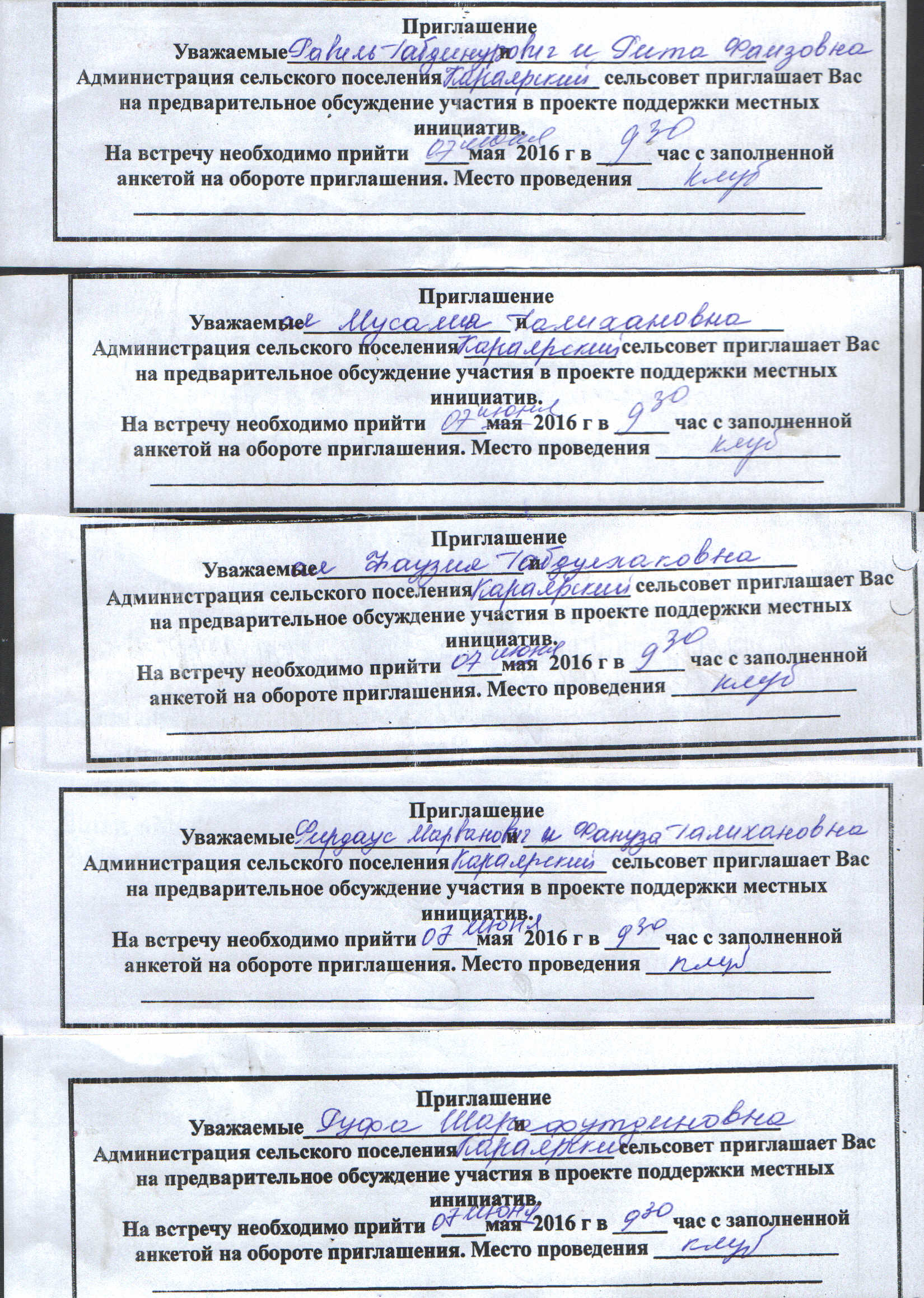 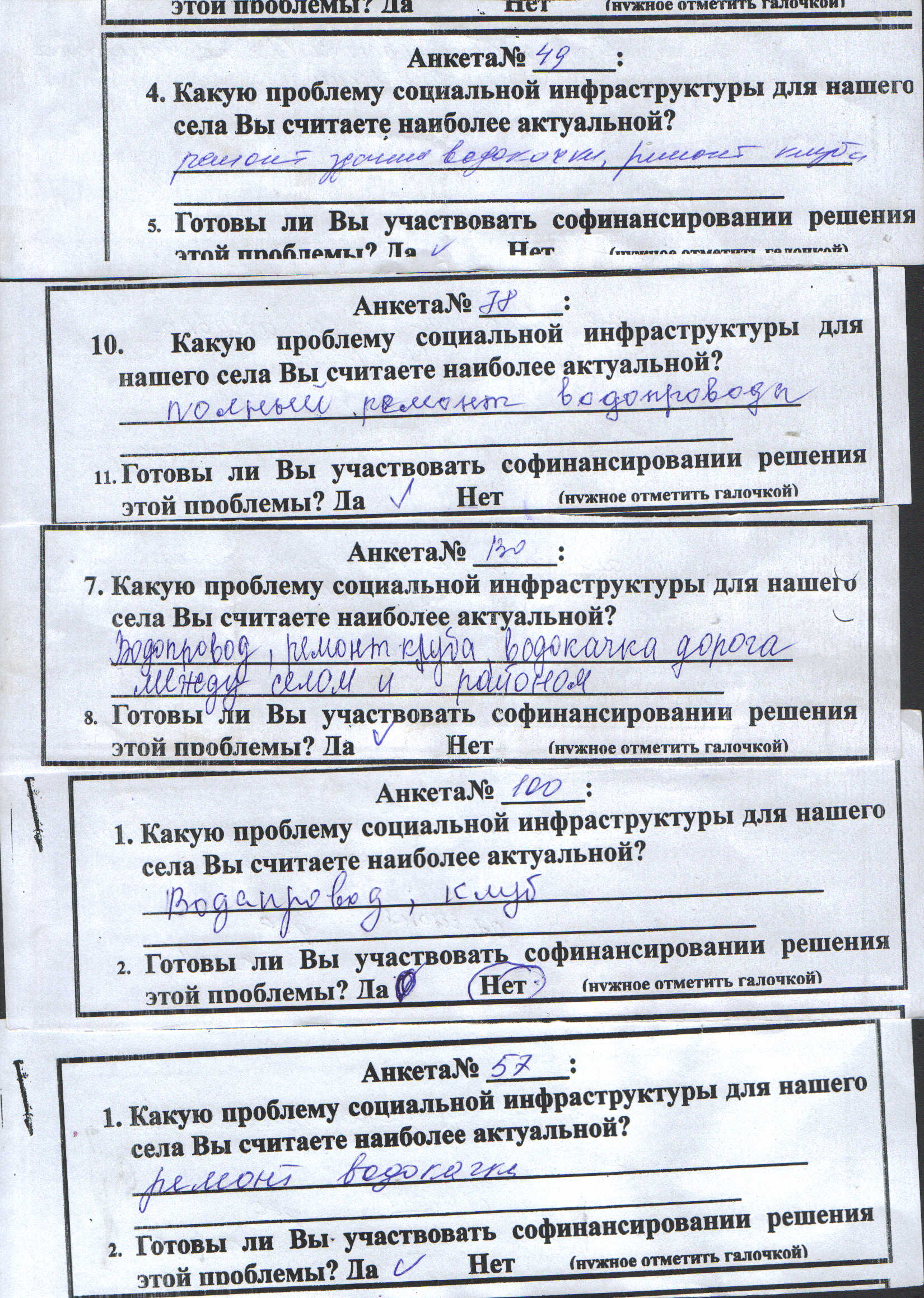 